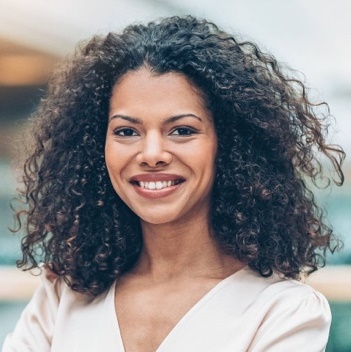 www.resumeviking.com